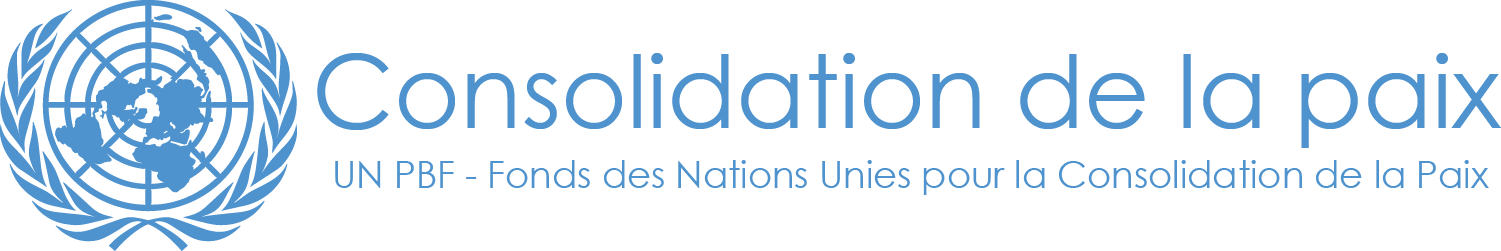 FORMULAIRE 4.4 - FONDS POUR LA CONSOLIDATION DE LA PAIX (PBF)RAPPORT ANNUEL SUR L’éTAT D’AVANCEMENT DU pROJET PAYS: MALIPÉRIODE CONSIDÉRÉE: 1er janVIER – 31 DÉcembre PARTIE 1 – ÉTAT D’AVANCEMENT DES OBJECTIFSÉvaluation de l’état d’avancement et des objectifs du projetPour les projets PRF (c’est-à-dire relevant du Mécanisme de financement du relèvement pour la consolidation de la paix), veuillez identifier les résultats souhaités et les indicateurs du Plan des Priorités auxquels ce projet contribue: Tant pour les projets IRF (c’est-à-dire relevant du Mécanisme de financement des interventions rapides) que pour les projets PRF, veuillez évaluer l’ensemble des objectifs atteints jusqu’à ce jour: Tant pour les projets IRF que PRF, veuillez indiquer l’état d’avancement de chaque résultat en utilisant le tableau ci-dessous. Le tableau permet d’énumérer jusqu’à quatre résultats par projet.Description du résultat 1:  Les femmes et les jeunes ciblés ont acquis les capacités nécessaires à la gestion non-violente des conflits, à la conduite de processus de dialogue ouverts et inclusifs et œuvrent à la restauration de la cohésion sociale et de la paix dans leur communautéÉvaluer l’état d’avancement actuel du résultat: État d’avancement des produitsListe des principaux produits accomplis durant la période considérée (1 000 lettres maximum). Les produits découlent directement de la mise en œuvre du projet.L’analyse des rapports d’activités confirme qu’une très forte majorité des femmes et des jeunes cibles dans ce projet maitrisent  les  mécanismes  mis en place de résolution et de gestion des conflits. Les centres d'écoute et d'informations installés dans chacune des régions de Gao et Tombouctou, sont les lieux d'orientation des jeunes, servent de lieux de rencontres pour les séances de sensibilisations et de formations sur la paix, le dialogue inclusif et la cohésion sociale et sont aussi utilisés par les partenaires pour véhiculer des messages dans le cadre de la paix. Les volontaires de la paix, issus des communautés, contribuent à l'instauration d'un climat apaisé . Les effets des formations et sensibilisations se manifestent positivement à travers le comportement L'appui au forum des jeunes de Kidal du 30 avril au 1er mai 2016 avec pour thème  "Jeunesse: Paix et Cohésion Sociale" ayant regroupé près de 300 jeunes venus de toutes les régions est précurseur de paix au Nord.      État d’avancement du résultatDécrire l’état d’avancement du résultat durant la période considérée. Cette analyse doit découler des de l’état d’avancement de résultats et des produits accomplis indiqués ci-dessus. Le résultat contribue-t-il de manière évidente à la consolidation de la paix et à la gestion des moteurs du conflit? La théorie de changement dans le document de projet, est-elle toujours valable pour ce résultat?  (3 000 lettres maximum)? Il ressort des suivis et sondages d'opinion que les organisations de jeunes et des femmes, bénéficiaires de l'intervention du projet, ont acquis  des compétences techniques et opérationnelles pertinentes pour la promotion du dialogue, la médiation, la prévention et la gestion des conflits et contribuent  à l’émergence de communautés plus fortes et résilientes, capables d’avoir recours à la gestion non-violente des conflits. Les formations réalisées dans les  centres d'écoute, d'information, de documentation et d'éducation à la paix et à la réconciliation (133%) ont bénéficié à 1032 personnes dont 56.78% de femmes  et à 200 leaders communautaires et religieux.  Les 70 volontaires de la paix ont animé 850 séances de sensibilisation pour 26540 personnes dont 62,88% de femmes  sur la cohésion sociale, la paix, les accords d'Alger et la nécessité de vivre ensemble sur les 10 sites du projet. Ces séances de sensibilisation ont aussi été facilitées par les autorités communales et les leaders commuautaires qui ont été impliqués au regard de l'effet multiplicateur recherché. Les services de 100 jeunes journaliers ont été sollicités pour faire du"porte à porte". Il faut aussi signaler l’appui à l’organisation du forum de la paix  organisé par le Conseil Régional de la Jeunesse de  Kidal qui a fait des  recommandations portant sur l'employabilité des jeunes, leur vulérabilité mais aussi la nécessité d'instaurer une paix définitive et intégrale. Le forum a fait un diagnostic sur la jeunesse et développemet dans la région de kidal et a exhorté les décideurs d'appuyer les jeunes pour les extraire de la tentation à rejoindre les groupes armés. Les organisations de jeunes et des femmes disposent des compétences techniques et opérationnelles nécessaires à la promotion du dialogue, la médiation, la prévention et la gestion des conflits et contribuent significativement à l'instauration de la cohésion sociale à travers des interventions et actes pour créer la confiance entre les communautés. Les activités HIMO ont mobilisé 100 jeunes dont 32 filles  autour d'initiatives publiques fédératrices et le second cycle de Goundam et le CSCOM de Tienkour ont été réhabilités soit 100% des prévisions. Les différentes sensibilisations de grande masse accompgnées souvent du "porte à porte"ont permis de créer la confiance, d'amener une prise de confiance collective, de rénouer le dialogue social et de renforcer davantage le rôle préponderant des leaders communautaires. Tous les conflits qui ne portent pas sur des atteintes graves aux droits de l'homme (meurtes, viols...) sont gérés au niveau local. Ce qui a véritablement contribué à instaurer des comportements positifs face à certains actes (enlevements, vols, dépouillements) qui constituaient des sources de stigmatisation et de méfiance entre les communautés. Les thématiques véhiculées ont convaincu les bénéficiaires que les fautes commises sont individuelles et la commuauté de l'origine de l'auteur n'a pas de responsabilité. Justifications en cas de faibles résultats et mesures d’ajustementLe cas échéant, veuillez indiquer les principales raisons d’un retard de mise en œuvre ou d’éventuels défis ou impasses. Ceux-ci figuraient-ils dans la matrice des risques? Comment sont-ils gérés et quelles mesures d’ajustement peuvent être envisagées (1 500 lettres maximum)?Malgré la situation sécuritaire, les activités ont pu être menées avec l'installation auprès des communautés, à travers le Centre National de la Promotion du Volontariat, des volontaires de la paix issus des comunautés cibles pour démultiplier les formations et les sensibilisations et aussi encadrer les jeunes et les femmes. La planification des activités se base sur une connaissance du milieu et des aléas externes qui peuvent influencer la mise en oeuvre.  Description du résultat 2:  Les communautés ciblées deviennent plus résilientes aux conflits et s’intègrent de manière durable dans leurs communes grâce aux nouvelles opportunités économiques pour les jeunes à risque et les femmes vulnérablesÉvaluer l’état d’avancement actuel du résultat: État d’avancement des produitsListe des principaux produits accomplis durant la période considérée (1 000 lettres maximum). Les produits découlent directement de la mise en œuvre du projet.Il ressort de l'analyse des activités que les formations en insertion professionnelle, suivies de remise de kits, réalisées et la mise en place des Activités génératrices de Revenus ont permis d'améliorer les revenus des bénéficiaires. Le mapping des opportunités économiques et des chaines de valeur porteuse d'emploi réalisé à Gao et à Tombouctou 3 ateliers participatifs organisés avec les groupements féminins formation des 73 formateurs pour les groupements féminins réalisé à Gao et à Tombouctou (15 groupements féminins, 28 staffs des services techniques pour assurer la durabilité des acquis) : outils de base pour une bonne gouvernance  et gestion interne des associations féminines. 19 groupements féminins (soit 51 femmes) formés en techniques de transformations agroalimentaires (produits laitiers, céréales, fruits et légumes) et en techniques de gestion de la qualité. Les équipements prioritaires pour la production seront livrés pour les groupements de la transformation agro aliment.État d’avancement du résultatDécrire l’état d’avancement du résultat durant la période considérée. Cette analyse doit découler des de l’état d’avancement de résultats et des produits accomplis indiqués ci-dessus. Le résultat contribue-t-il de manière évidente à la consolidation de la paix et à la gestion des moteurs du conflit? La théorie de changement dans le document de projet, est-elle toujours valable pour ce résultat?  (3 000 lettres maximum)? 34 AGR  (embouche ovine, caprine, commerce et artisanat) ont été financées aux bénéfices de 34 associations regroupant près de 411 personnes dont 209 femmes. Les béneficiaires ont été renforcées en  montage,  gestion de projet  et élaboration de compte d'exploitations. 300 jeunes ont été formés à l’entrepreneuriat et à l'artisanat utilitaire, parmi lesquels 80 jeunes ont été selectionnés  sur la base de  leur plans d'affaires sous la présidence des autorités régionales pour financement. 24 femmes sont parmi les bénéficiaires. Ceux formés à l'artisanat utilitaire vont bénéficier des kits comme la première vague de 90 jeunes dont 37 filles qui ont suivi une formation d'un mois en coupe et couture (50), mécatronique (20) et électricité bâtiment (20) et ont bénéficié des kits de réinsertion. 200 femmes ont été formées en gouvernance et gestion entrepreneuriale.  Des études ont été menées permettant de faire un mapping des opportunités économiques/chaines de valeurs génératrices de revenus et à fort potentiel d'emploi. Trois  ateliers ayant regroupé 145 participants de niveau régional et national ont été organisés en impliquant les bénéficiaires, les services téchniques concernés pour finaliser les résultats de l'étude. 15 groupements féminins de la zone d'intervention ont été identifiés et formés en gouvernance interne des coopératives et associations conformément aux dispositions prévues par l'OHADA. Le cadre législatif et institutionnel des associations et des coopératives, leur organisation et fonctionnement, contraintes et avantages d’une association sont des modules qui ont été dispensés.L'étude diagnostic technique des groupemnts féminins de l'agro-alimentaire en vue d'identifier leur besoin en gestion de la qualité et en matériel et équipement de production a été réalisée. Les formations techniques de ces groupements féminins a été réalisée au bénéficde de 200 femmes.  Deux sessions de formation ont été dispensées à 83 participants dont les 70 volontaires sur l'Animation économique territoriale. 256 femmes ont été formées à Gao et Tombouctou (production et gestion de la qualité et en transformation agro-alimentaire.   Le processus de remise des fonds est en cours de finalisation. La Formation de  12 groupements féminins sur l'agropastoral a été clôturée. Les procédures pour l'équipement des groupements en kits prioritaires sont en cours et prevoient faire bénéficier 21 groupements en kits et en fonds de roulement. Une autre étude a été menée pour proposer un mécanisme de financement simple à l’absence des IMF et qui a recommandé le "mobile banking".Au delà de l'amélioration de l'employabilité et des revenus ces activités de rencontre et d'échanges favorisent le regoupement et renforcent la cohésion sociale et  permettent de poser les bases de l'autonomisation des bénéficiaires. Cette interdépendance et complémentarité développent les liens de collaboration et brise le mur de méfiance entre les interlocuteurs. Justifications en cas de faibles résultats et mesures d’ajustementLe cas échéant, veuillez indiquer les principales raisons d’un retard de mise en œuvre ou d’éventuels défis ou impasses. Ceux-ci figuraient-ils dans la matrice des risques? Comment sont-ils gérés et quelles mesures d’ajustement peuvent être envisagées (1 500 lettres maximum)?Le  procéssus d'achat des équipements a occasionné un retard dû à la non préparation des fournisseurs locaux et l'éloignement du client. Les fournisseurs avaient des difficultés pour répondre aux mails. Cette aproche  n'inspire pas trop "confiance" à leurs yeux. Ce qui a joué sensiblemet sur les délais d'où la demande d'extension sans coût additionnel  et aussi la demande de révision budgétaire. Le retard pris dans le traitement de la demande de révision budgétaire sollicitée par le projet entrave le déroulement des activités. Cette demande porte essentiellement sur le transfert des fonds  de la ligne 6:Transferts et subventions aux homologues à la ligne 4: Services contractuels. A ce niveau, il faut signaler que les activités opérationnelles de formation et d'encadrement ont été menées, restent la mise à disposition des fonds de roulement et les Kits. Le processus d'achat de Kits est presque clôturé car la reception a commencé dès septembre et sera clôturée en fin octobre. Description du résultat 3:       Évaluer l’état d’avancement actuel du résultat: État d’avancement des produitsListe des principaux produits accomplis durant la période considérée (1 000 lettres maximum). Les produits découlent directement de la mise en œuvre du projet.État d’avancement du résultatDécrire l’état d’avancement du résultat durant la période considérée. Cette analyse doit découler des de l’état d’avancement de résultats et des produits accomplis indiqués ci-dessus. Le résultat contribue-t-il de manière évidente à la consolidation de la paix et à la gestion des moteurs du conflit? La théorie de changement dans le document de projet, est-elle toujours valable pour ce résultat?  (3 000 lettres maximum)?      Justifications en cas de faibles résultats et mesures d’ajustementLe cas échéant, veuillez indiquer les principales raisons d’un retard de mise en œuvre ou d’éventuels défis ou impasses. Ceux-ci figuraient-ils dans la matrice des risques? Comment sont-ils gérés et quelles mesures d’ajustement peuvent être envisagées (1 500 lettres maximum)?Description du résultat 4:       Évaluer l’état d’avancement actuel du résultat: État d’avancement des produitsListe des principaux produits accomplis durant la période considérée (1 000 lettres maximum). Les produits découlent directement de la mise en œuvre du projet.État d’avancement du résultatDécrire l’état d’avancement du résultat durant la période considérée. Cette analyse doit découler des de l’état d’avancement de résultats et des produits accomplis indiqués ci-dessus. Le résultat contribue-t-il de manière évidente à la consolidation de la paix et à la gestion des moteurs du conflit? La théorie de changement dans le document de projet, est-elle toujours valable pour ce résultat?  (3 000 lettres maximum)?      Justifications en cas de faibles résultats et mesures d’ajustementLe cas échéant, veuillez indiquer les principales raisons d’un retard de mise en œuvre ou d’éventuels défis ou impasses. Ceux-ci figuraient-ils dans la matrice des risques? Comment sont-ils gérés et quelles mesures d’ajustement peuvent être envisagées (1 500 lettres maximum)?Évaluation des données, risques, effets catalytiques, et de la question de la parité entre les sexes dans le cadre du projet durant la période considérée1.3 ÉVALUATION DE LA PERFORMANCE PAR INDICATEUR : Utiliser le Cadre de résultats du projet (du document de projet approuvé) pour indiquer dans le tableau ci-dessous l’état d’avancement et les dernières évolutions concernant les indicateurs clefs de performance à la fois pour les résultats et les produits. Dans les cas où des données quantitatives ne sont pas disponibles, donner une explication qualitative dans le tableau ci-dessus. (300 lettres max.)PART 2: ENSEIGNEMENTS TIRÉS ET EXEMPLE D’ASPECT DU PROJET RÉUSSI2.1 Enseignements tirésIndiquer un minimum de trois enseignements clés tirés de la mise en œuvre du projet. Ceux-ci peuvent inclure des enseignements sur les thèmes liés directement au projet, à son processus de mise en œuvre ou encore à sa gestion.2.2 Exemple d’aspect de projet réussi (OPTIONNEL)Donner un exemple d’aspect de ce projet réussi pouvant figurer sur le site Internet de PBSO et dans la Newsletter ainsi que dans le Rapport Annuel sur la performance du Fonds. Veuillez indiquer, s’il vous plait, les éléments et chiffres clés ainsi que les citations (3 000 lettres maximum).PART 3 – ÉTAT D’AVANCEMENT DES ALLOCATIONS BUDGÉTAIRES ET DES PROCESSUS DE GESTIONCommentaires sur l’état général des allocations budgétairesVeuillez indiquer si les dépenses liées au projet sont en phase, en retard, ou en décalage avec les allocations budgétaires initialement prévues:  Si les dépenses sont en retard ou en décalage, veuillez expliquer brièvement (500 lettres maximum).Veuillez donner des progrès sur l’utilisation des fonds par résultat et produit.Commentaires sur les processus de gestion et de mise en œuvreVeuillez commenter sur les processus de gestion et de mise en œuvre du projet, telle que l’efficacité des partenariats de mise en œuvre, la coordination/cohérence avec d’autres projets, toute coopération Sud-Sud, les modalités d’appui, les quelconques activités de capacitation, l’utilisation de systèmes de pays partenaires le cas échéant, le soutien du Secrétariat du PBF et la supervision du Comité conjoint de pilotage (pour PRF seulement). Veuillez également mentionner les changements éventuels apportés au projet (quel type et quand), ou si des changements sont envisagés pour le future proche (2 000 lettres maximum):En général, les projets mis en oeuvre par les Agences des Nations Unies échangent les informations  sur le terrain et sont complémentaires. Le faire-faire à travers le CNPV et le recours à quelques consultants ont permis d'atteindre les cibles pendant les moments forts de l'insécurité. La collaboration avec tous les acteurs y compris les échanges fructueux et réguliers avec la cellule PBF ont amélioré et diligenté la mise en oeuvre des activités malgré les lourdeurs de certaines procédures administratives ayant retardé la remise des équipements  et les fonds de roulement aux groupemets féminins et aux jeunes Intitulé du Programme & Numéro du ProjetIntitulé du Programme:  Appui au renforcement des capacités de résilience aux conflits des femmes et des jeunes dans les régions de Gao et TombouctouNuméro du Programme (le cas échéant) PBF/IRF 106Numéro de référence du projet au MPTF (Bureau des Fonds d’affectation spéciale pluripartenaires): 00093214 Entités participantes de l’ONUPartenaires d’exécutionListe des entités ayant perçu des fonds directement du MPTF dans le cadre du Programme:  UNDP et UNIDOListe des partenaires nationaux (gouvernment, privé, ONG et autres) et autres organisations internationales:  Ministère de la Jeunesse et de la Construction CitoyenneCNPV et Direction Nationale de la Jeunesse Budget du Programme/Project (en dollars US)Budget du Programme/Project (en dollars US)Durée du ProgrammeDurée du ProgrammeContribution du PBF (par l’entité participante de l’ONU) UNDP:    1 071 605UNIDO:  1 039 505 Durée totale (en mois)  24Contribution du PBF (par l’entité participante de l’ONU) UNDP:    1 071 605UNIDO:  1 039 505 Date de démarrage (jour/mois/année) 02/01/2015Contribution gouvernementale(le cas échéant)0Date de fin prévue à l’origine ((jour/mois/année)30/06/2016Autres contributions (donateurs) (le cas échéant)0Date de fin actuelle (jour/mois/année) 31/12/2016TOTAL:2 111 110 $Évaluation du Prog/Examen/Éval. À mi-parcoursRapport soumis parÉvaluation du rapport à mi-parcours  - veuillez joindre le document le cas échéant     Oui           Non    Date:      Évaluation finale – veuillez joindre le document le cas échéant    Oui            Non    Date:      Nom: Abdoul Wahab Ba Titre: Chief Technical AdvisorOrganisation participante (principale): UNDPCourriel: abdoul.wahab.ba@undp.orgRésultat(s) souhaité(s) du Plan des Priorités auxquels le projet contribue. Promouvoir la coexistence et la résolution pacifique des différends     Indicateur(s) de résultat du Plan des Priorités auxquels le projet contribue. 1 et 2Données factuelles: Quelles sont les données factuelles/ les preuves concrètes appuyant ce rapport et l’état d’avancement du projet? Des processus de consultation ou de validation concernant ce rapport ont-ils eu lieu?(1 000 lettres maximum)Les formations et les séances de sensibilisation par les volontaires qui résident directement avec les bénéficiaires ont permis de toucher les cibles. Cette proximité favorise le contact et rend la sensibilisation moins contraignante. Les  ateliers participatifs  regionaux ont permis de sensibiliser et de tenir compte des attentes des bénéficiaires, des services techniques et de la socité civile. Les rapports de formations à Gao et à Tombouctou sur la cohésion sociale et la paix sont disponibles. Les études (sur les chaines de valeurs, les groupements et associations des femmes, les besoins de formation des groupements féminins) ont été tenues. Les rapports périodiques des activités sont disponibles.Financement des déficits budgétaires: Le projet a-t-il permis de combler les déficits budgétaires cruciaux liés au processus de consolidation de la paix dans le pays? Décrire brièvement.(1 500 lettres maximum)L'amélioration des revenus de certains  bénéficiaires des Activités génératrices de revenus et des activités de la Haute Intensité de Main d'Oeuvre, des bénéficiaires des kits d'insertion professionnelle et le renforcement des capacités des trasformatrices des produits agroalimentaires a permis une stabilité du groupe cible et une perception nouvelle dans le cadre de l'intégration.Effets catalytiques: Le projet a-t-il produit des effets catalytiques, soit en générant des engagements de fonds supplémentaires soit en créant directement des conditions propices à débloquer ou accélérer un processus de paix? Décrire brièvement.(1 500 lettres maximum)Les activités du projet ont contribué à accélèrer la cohésion sociale et la consolidation de la paix à travers le changement de discours et le dépassement de la méfiance et de la rancoeur. Plusieurs jeunes ont developpés des initiatives en vue de leur insertion avant même le DDR.  Les visites de terrain operées par l'équipe PBF du pays et le Comité de pilotage ont permis de constater l'amélioration des conditions financières des bénéficiaires. Cette appréciation positive a occasionné l'obtention des fonds additionnels de 500 000$ Gestion de risques/innovation: Le projet a-t-il soutenu des activités innovatrices ou risquées dans le cadre d’une consolidation de la paix? Quelles étaient ces activités et quel a été le résultat obtenu?(1 500 lettres maximum) Le projet s'est inscrit dans la démarche traditionnelle et a évité tout ce qui pourrait avoir une interpretation sensible par les bénéficiaires. Toutefois, le projet a organisé des visites d'échanges d'expériences entre les volontaires chargés d'appuyer et de former sur le dialogue inclusif, la paix et la cohésion sociale Note d’évaluation sur la parité entre les sexes: La note d’évaluation sur la parité entre les sexes attribuée au début du projet est-elle toujours valable? Le problème de la parité entre les sexes a-t-il été pris en compte d’une quelconque manière dans la mise en œuvre du projet? Expliquer brièvement.(1 500 lettres maximum)Oui, le projet a touché autant les jeunes que les femmes. Sur l'ensemble des personnes formées, impliquées dans les activités HIMO et AGR, les femmes représentent 62.87%. La parité entre les sexes a prévalu dans l'identification et le choix des bénéficiaires.   Indicateur de performanceIndicateur de départIndicateur cible de fin de projetÉtat d’avancement de l’indicateur actuelRaisons du changement / délai(le cas échéant)Indicateur cible rectifié(le cas échéant)Résultat 1es femmes et les jeunes des villes de Gao et Tombouctou disposent des capacités nécessaires à la mise en œuvre d’un dialogue ouvert, inclusif et transparentIndicateur 1.1Pourcentage des femmes et des jeunes cibles dans ce projet qui maitrisent les  mécanismes  mis en place de résolution et de gestion des conflits 075%80%100% des jeunes volontaires maitrisent les mécanismes de résolution des conflits et près de 70% des personnes sensibilisées enquêtées répondent avec satisfaction  aux questions Résultat 1es femmes et les jeunes des villes de Gao et Tombouctou disposent des capacités nécessaires à la mise en œuvre d’un dialogue ouvert, inclusif et transparentIndicateur 1.2Pourcentage d’individus dans les communautés cibles qui croient que leurs communautés sont mieux outillées a gérer le conflit 050%80%Lors des échanges établis avec des leaders, bénéficiaires des sensibilisations et des formations  80% des personnes interrogées trouvent que les communautés à la base sont à mesure de gérer un conflit tant qu’il n'y a pas mort d’homme Produit 1.1Les femmes et les jeunes disposent d’espaces d’échange, de débats et de formation, et participent à l’animation de ces espacesIndicateur  1.1.1Nombre de centres d’écoutes créés, équipés et ouverts aux bénéficiaires022100% (Les centres d’écoute ont été créés et équipés. On y organise les séances de sensibilisation, d’informations et d’éducation sur la paix et la cohésion sociale. C’est aussi un lieu d’orientation des jeunes)Produit 1.1Les femmes et les jeunes disposent d’espaces d’échange, de débats et de formation, et participent à l’animation de ces espacesIndicateur 1.1.2Nombre  de personnes  sensibilisées020001327%Les séances de sensibilisation  menées ont touché 26540 individus dont 62,88% de  femmes Produit 1.2Les organisations de jeunes et des femmes disposent des compétences techniques et opérationnelles nécessaires à la promotion du dialogue, la médiation, la  prévention et la gestion des conflitsIndicateur  1.2.1Nombre de sessions de formations  en médiation, prévention, animation économique  et gestion des conflits       01520133%Produit 1.2Les organisations de jeunes et des femmes disposent des compétences techniques et opérationnelles nécessaires à la promotion du dialogue, la médiation, la  prévention et la gestion des conflitsIndicateur 1.2.2% des femmes et des jeunes affirmant être capables de participer à l’animation des espaces créés060%80%Tous les leaders (jeunes et femmes) contribuent de façon significative aux séances de sensibilisation et ont des compétences pour constituer un relai au niveau communautaireProduit 1.3Indicateur 1.3.1Produit 1.3Indicateur 1.3.2Résultat 2Les communautés ciblées deviennent plus résilientes aux conflits et s’intègrent de manière durable dans leurs communes grâce aux nouvelles opportunités économiques pour les jeunes à risque et les femmes vulnérablesIndicateur 2.1Proportion des femmes et jeunes  formés qui ont une source de revenus050%100%les bénéficiaires d'AGR, de kits et les transformatrices affirment détenir une source de revenusRésultat 2Les communautés ciblées deviennent plus résilientes aux conflits et s’intègrent de manière durable dans leurs communes grâce aux nouvelles opportunités économiques pour les jeunes à risque et les femmes vulnérablesIndicateur 2.2Pourcentage des jeunes cible dans ce projet qui ont trouvé et retenu un emploi a la fin de la période du projet025%23.08%Tous les financements n'ont pas été positionnésProduit 2.1La résilience des populations jeunes et féminines est renforcée par un meilleur accès à l’employabilité et aux opportunités économiquesIndicateur  2.1.1Nombre de jeunes dont l’employabilité a été améliorée0300511 (170%)Les 90 jeunes formés et équipés et les 411 bénéficiaires d'AGRProduit 2.1La résilience des populations jeunes et féminines est renforcée par un meilleur accès à l’employabilité et aux opportunités économiquesIndicateur  2.1.2% de femmes et de Jeunes bénéficiaires qui affirment être plus résilients grâce a l’accès à l’employabilité et aux opportunités 025%65%Les jeunes et les femmes bénéficiaires d'AGR et ceux  formés aux métiers et aux techniques de transformation  interrogées reconnaissent qu’ils ont acquis des compétences pour faire face aux réalités de la vieProduit 2.2Les communautés sont sensibilisées et appuient le processus de réinsertion socio-économique des jeunes et des femmes en vue d’améliorer les relations de confiance entre eux  et leurs gouvernantsIndicateur  2.2.1Nombre d'ateliers participatifs et campagnes de sensibilisations tenus337Les ateliers portent sur le déroulement des activités notamment le partage de l’information, la sélection des bénéficiaires et regroupent les bénéficiaires, les autorités, les prestataires et l’équipe de projetProduit 2.2Les communautés sont sensibilisées et appuient le processus de réinsertion socio-économique des jeunes et des femmes en vue d’améliorer les relations de confiance entre eux  et leurs gouvernantsIndicateur  2.2.2Pourcentage de personnes appuyées ayant amélioré leurs revenus025%30%cette frange est constituée des personnes ayant bénéficié des AGR, des Kits et des formations. Produit 2.3les jeunes acquièrent les compétences  demandées par le marché local de l'emploiIndicateur  2.3.1Nombre de jeunes formés dans les secteurs d'activités porteurs identifiés0300300Produit 2.3les jeunes acquièrent les compétences  demandées par le marché local de l'emploiIndicateur  2.3.2Nombre de jeunes dotés en kits de production/ d’installation de base020090Résultat 3Indicateur 3.1Résultat 3Indicateur 3.2Produit 3.1Indicateur 3.1.1Produit 3.1Indicateur 3.1.2Produit 3.2Indicateur 3.2.1Produit 3.2Indicateur 3.2.2Produit 3.3Indicateur 3.3.1Produit 3.3Indicateur 3.3.2Résultat 4Indicateur 4.1Résultat 4Indicateur 4.2Produit 4.1Indicateur 4.1.1Produit 4.1Indicateur 4.1.2Produit 4.2Indicateur 4.2.1Produit 4.2Indicateur 4.2.2Produit 4.3Indicateur 4.3.1Produit 4.3Indicateur 4.3.2Enseignement 1 (1 000 lettres maximum)L'approche de Sensibilisation des communautés par des personnes issues des sites favorise la transmission du message et permet de toucher plus de personnes. La contribution des leaders donne une légitimité certaine aux discours et messages aux yeux des personnes cibléesEnseignement 2 (1 000 lettres maximum)L'implantation du projet dans des zones ou la sécurité est très volatile ne favorise pas l'atteinte des objectifs car le paquet minimum de l'intervention ne peut pas être déroulé dans sa totalité Enseignement 3 (1 000 lettres maximum)L'approche du faire faire à travers le CNPV facilite les opérations dans une zone ou la présence du staff des NU n'est pas toujours aisée en raison de la situation sécuritaire volatile Enseignement 4 (1 000 lettres maximum)Une plus grande concertation entre les pôles de décisions peut raccourcir les délais de mise en œuvre des activités dans un esprit conjoint. Pour ce faire, une délégation des décisions opérationnelles peut être faite à l’équipe de terrain Enseignement 5 (1 000 lettres maximum)Numéro du produitTitre du produitAgence ONU récipiendaireBudget approuvéBudget dépenséCommentaires sur l’état de dépenseRésultat 1: Les femmes et les jeunes des villes de Gao et Tombouctou disposent des capacités nécessaires à la mise en œuvre d’un dialogue ouvert, inclusif et transparentRésultat 1: Les femmes et les jeunes des villes de Gao et Tombouctou disposent des capacités nécessaires à la mise en œuvre d’un dialogue ouvert, inclusif et transparentRésultat 1: Les femmes et les jeunes des villes de Gao et Tombouctou disposent des capacités nécessaires à la mise en œuvre d’un dialogue ouvert, inclusif et transparentRésultat 1: Les femmes et les jeunes des villes de Gao et Tombouctou disposent des capacités nécessaires à la mise en œuvre d’un dialogue ouvert, inclusif et transparentRésultat 1: Les femmes et les jeunes des villes de Gao et Tombouctou disposent des capacités nécessaires à la mise en œuvre d’un dialogue ouvert, inclusif et transparentRésultat 1: Les femmes et les jeunes des villes de Gao et Tombouctou disposent des capacités nécessaires à la mise en œuvre d’un dialogue ouvert, inclusif et transparentProduit 1.1Les femmes et les jeunes disposent d’espaces d’échange, de débats et de formation, et participent à l’animation de ces espacesPNUDProduit 1.2Les organisations de jeunes et des femmes disposent des compétences techniques et opérationnelles nécessaires à la promotion du dialogue, la médiation, la  prévention et la gestion des conflitsPNUDProduit 1.3Résultat 2: Les communautés ciblées deviennent plus résilientes aux conflits et s’intègrent de manière durable dans leurs communes grâce aux nouvelles opportunités économiques pour les jeunes à risque et les femmes vulnérablesRésultat 2: Les communautés ciblées deviennent plus résilientes aux conflits et s’intègrent de manière durable dans leurs communes grâce aux nouvelles opportunités économiques pour les jeunes à risque et les femmes vulnérablesRésultat 2: Les communautés ciblées deviennent plus résilientes aux conflits et s’intègrent de manière durable dans leurs communes grâce aux nouvelles opportunités économiques pour les jeunes à risque et les femmes vulnérablesRésultat 2: Les communautés ciblées deviennent plus résilientes aux conflits et s’intègrent de manière durable dans leurs communes grâce aux nouvelles opportunités économiques pour les jeunes à risque et les femmes vulnérablesRésultat 2: Les communautés ciblées deviennent plus résilientes aux conflits et s’intègrent de manière durable dans leurs communes grâce aux nouvelles opportunités économiques pour les jeunes à risque et les femmes vulnérablesRésultat 2: Les communautés ciblées deviennent plus résilientes aux conflits et s’intègrent de manière durable dans leurs communes grâce aux nouvelles opportunités économiques pour les jeunes à risque et les femmes vulnérablesProduit 2.1La résilience des populations jeunes et féminines est renforcée par un meilleur accès à l’employabilité et aux opportunités économiquesPNUD-ONUDIProduit 2.2Les communautés sont sensibilisées et appuient le processus de réinsertion socio-économique des jeunes et des femmes en vue d’améliorer les relations de confiance entre eux  et leurs gouvernantsONUDIProduit 2.3les femmes et les jeunes bénéficient  d'opportunités d'emplois durables     ONUDIRésultat 3:      Résultat 3:      Résultat 3:      Résultat 3:      Résultat 3:      Résultat 3:      Produit 3.1Produit 3.2Produit 3.3Résultat 4:      Résultat 4:      Résultat 4:      Résultat 4:      Résultat 4:      Résultat 4:      Produit 4.1Produit 4.2Produit 4.3Totale:1 078 774829813le mécanisme financier pour les jeunes et les femmes doit etre mis en place à hauteur de 200 000 USD, attente de la révision budgétaire pour le transfert des fonds au bénéficiaires